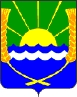 АДМИНИСТРАЦИЯ КРАСНОСАДОВСКОГО СЕЛЬСКОГО ПОСЕЛЕНИЯПОСТАНОВЛЕНИЕот 17.08.2022 №141п. Красный СадОб утверждении отчета об исполнении планареализации муниципальной программы«Развитие культуры Красносадовскогосельского поселения» за 1 полугодие 2023 годаВ соответствии с постановлением Администрации Красносадовского сельского поселения от 17.10.2018г.  № 86/1 «Об утверждении Порядка разработки, реализации и оценки эффективности муниципальных программ Красносадовского сельского поселения», от 17.10.2018 №87/1 «Об утверждении Методических рекомендаций по разработке и реализации муниципальных программ Красносадовского сельского поселения», постановлением Администрации Красносадовского сельского поселения от 17.10.2018г. №86/2 «Об утверждении Перечня муниципальных программ Красносадовского сельского поселения», а также решением Собрания депутатов Красносадовского сельского поселения от 27.12.2022 №60 «О бюджете Красносадовского сельского поселения Азовского района на 2023 год и плановый период 2024 и 2025 годов» (в редакции от 03.02.2023 №70), Администрация Красносадовского сельского поселенияПОСТАНОВЛЯЕТ:1. Утвердить Отчет об исполнении плана реализации муниципальной программы «Развитие культуры Красносадовского сельского поселения» за 1 полугодие 2023 года, согласно приложению.2. Настоящее постановление вступает в силу с момента подписания и подлежит опубликованию на официальном сайте Администрации Красносадовского сельского поселения www.krasnosadovskoe.ru.3. Контроль за выполнением настоящего постановления оставляю за собой.               Глава АдминистрацииКрасносадовского сельского поселения 	                                     Н.П.ПивненкоПриложениек постановлению № 141 от 17.08.2023 г.ОТЧЕТоб исполнении плана реализации муниципальной программы «Развитие культуры Красносадовского сельского поселения» за 1 полугодие 2023 года№ п/пНомер и наименованиеОтветственный 
 исполнитель, соисполнитель, участник
Результат реализации (краткое описание)Факти-ческая дата начала
реали-зацииФактическая дата окончания
реализации, 
наступления 
контрольного 
событияРасходы бюджетов на реализацию муниципальной программы, тыс. рублейРасходы бюджетов на реализацию муниципальной программы, тыс. рублейРасходы бюджетов на реализацию муниципальной программы, тыс. рублейОбъемы неосвоенных средств и причины их неосвоения № п/пНомер и наименованиеОтветственный 
 исполнитель, соисполнитель, участник
Результат реализации (краткое описание)Факти-ческая дата начала
реали-зацииФактическая дата окончания
реализации, 
наступления 
контрольного 
событияпредусмотреномуниципальной программойпредусмотрено сводной бюджетной росписьюфакт на отчетную дату Объемы неосвоенных средств и причины их неосвоения 12345678910Подпрограмма 1.«Развитие культуры Красносадовского сельского поселения»Подпрограмма 1.«Развитие культуры Красносадовского сельского поселения»Подпрограмма 1.«Развитие культуры Красносадовского сельского поселения»Подпрограмма 1.«Развитие культуры Красносадовского сельского поселения»Подпрограмма 1.«Развитие культуры Красносадовского сельского поселения»Подпрограмма 1.«Развитие культуры Красносадовского сельского поселения»Подпрограмма 1.«Развитие культуры Красносадовского сельского поселения»Подпрограмма 1.«Развитие культуры Красносадовского сельского поселения»Подпрограмма 1.«Развитие культуры Красносадовского сельского поселения»Основное мероприятие 1.1Финансовое обеспечение деятельности муниципального учреждения культуры МБУК «СДК п.Красный Сад» Красносадовского сельского поселения»Администрация Красносадовского сельского поселенияПовышение уровня удовлетворенности жителей поселения качеством предоставления муниципальных услуг в сфере культурыянварьдекабрь7378,17378,13322,14056,0Расходы согласно графика перечисления субсидий на 2023 год Итого по муниципальной
программе7378,17378,13322,14056,0